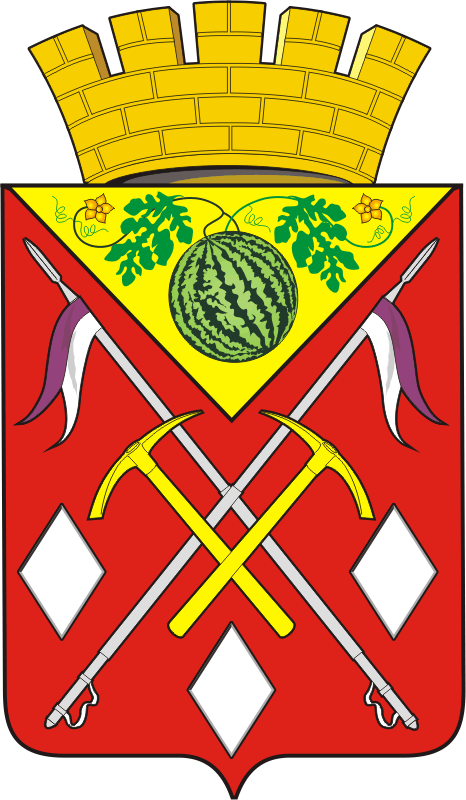 АДМИНИСТРАЦИЯМУНИЦИПАЛЬНОГО ОБРАЗОВАНИЯСОЛЬ-ИЛЕЦКИЙ ГОРОДСКОЙ ОКРУГОРЕНБУРГСКОЙ ОБЛАСТИПОСТАНОВЛЕНИЕ07.02.2023 № 234-пО внесении изменений в постановление администрации муниципального образования Соль-Илецкий городской округ от 09.11.2022 №2228-п «О расходных обязательствахмуниципального образования Соль-Илецкий городской округ Оренбургской области в рамках муниципальных программ «Развитие системы образования Соль-Илецкого городского округа» и «Профилактика терроризма и экстремизма, развитие межнациональных и межконфессиональных отношений на территории муниципального образования Соль-Илецкий городской округ Оренбургской области»         В соответствии со статьей 86 Бюджетного кодекса Российской Федерации, Федеральным законом от 06.10.2003 № 131-ФЗ «Об общих принципах организации местного самоуправления в Российской Федерации», руководствуясь Уставом муниципального образования Соль-Илецкий городской округ Оренбургской области, постановляю:Внести в постановление администрации муниципального образования Соль-Илецкий городской округ от 09.11.2022 № 2228-п О расходных обязательствах муниципального образования Соль-Илецкий городской округ Оренбургской области в рамках муниципальных программ «Развитие системы образования Соль-Илецкого городского округа» и «Профилактика терроризма и экстремизма, развитие межнациональных и межконфессиональных отношений на территории муниципального образования Соль-Илецкий городской округ Оренбургской области» (далее – постановление) следующие изменения:          1.1. Приложение к постановлению изложить в новой редакции согласно приложению к настоящему постановлению.          2. Контроль за исполнением настоящего постановления возложить на заместителя главы администрации Соль-Илецкого городского округа по социальным вопросам Абубакирову Л.А.3. Настоящее постановление вступает в силу после его подписания.           Глава муниципального образованияСоль-Илецкий городской округ                                                       В.И. ДубровинРазослано: Управлению образования, Финансовому управлению, Организационному отделу, в дело.                                                                                                                                                                            Приложение                                                                                                                                                                          к постановлению администрации муниципального образования                                                                                                                                                                       Соль-Илецкий городской округ Оренбургской области                                                                                                                                                                                                  от 07.02.2023 № 234-пПеречень уполномоченных по исполнению расходных обязательствNп/пНаименование мероприятияПеречень объектовУполномоченный орган12341.Обновление материально-технической базы для организации учебно-исследовательской, научно-практической, творческой деятельности, занятий физической культурой и спортом в образовательных организацияхПриобретение спортивного инвентаря.МОБУ «СОШ №1» г. Соль-Илецка2.Проведение капитального ремонта и обновление материально-технической базы для занятий физической культурой и спортом в общеобразовательных организациях, расположенных в сельской местности и городах с численностью населения до 250 тысяч человекКапитальный ремонт спортивного зала здания МОБУ «СОШ №1» г.Соль-Илецка, расположенного по адресу: Оренбургская область, Соль-Илецкий район, г.Соль-Илецк, ул. Орджоникидзе, д.7.МОБУ «СОШ №1» г. Соль-Илецка3.Модернизация объектов муниципальной собственности для размещения дошкольных образовательных организацийКапитальный ремонт кровли и замена оконных блоков в здании МДОБУ №3 «Буратино» г. Соль-Илецка, расположенного по адресу: Оренбургская область, Соль-Илецкий район, г. Соль-Илецк, ул. Уральская, 32МДОБУ №3 «Буратино» г.Соль-Илецка4.Реализация мероприятий по модернизации школьных систем образования - Капитальный ремонт здания МОБУ «Тамар-Уткульская СОШ», расположенного по адресу: Оренбургская область, Соль-Илецкий район, с. Тамар-Уткуль, пер. Школьный, 2.- Оснащение средствами обучения и воспитания.МОБУ «Тамар-Уткульская СОШ» 5.Ежемесячное денежное вознаграждение за классное руководство педагогическим работникам государственных и муниципальных образовательных организаций, реализующих образовательные программы начального общего образования, образовательные программы основного общего образования, образовательные программы среднего общего образования Выплата заработной платы педагогическим работникам и перечисление начислений на выплаты по оплате труда. Общеобразовательные учреждения6.Обеспечение бесплатным двухразовым питанием лиц с ограниченными возможностями здоровья, обучающихся в муниципальных образовательных учреждениях- Услуги по организации бесплатным двухразовым питанием лиц с ограниченными возможностями здоровья, обучающихся в муниципальных образовательных учреждениях;- Выплата ежемесячной денежной компенсации двухразового  питания обучающимся с ограниченными возможностями здоровья, осваивающим программы начального  общего, основного общего и среднего общего образования на дому.Общеобразовательные учреждения7.Мероприятия по организации бесплатного горячего питания обучающихся, получающих начальное общее образование в государственных и муниципальных образовательных организацияхУслуги по организации бесплатного горячего питания обучающихся, получающих начальное общее образование в государственных и муниципальных образовательных организацияхОбщеобразовательные учреждения8.Дополнительное финансовое обеспечение мероприятий по организации питания обучающихся 5-11 классов в общеобразовательных организациях Оренбургской областиУслуги по организации питания обучающихся 5-11 классов в общеобразовательных организациях Оренбургской областиОбщеобразовательные учреждения9.Реализация инициативного проекта «Ремонт покрытия дорожек, расположенных на территории детского сада села Григорьевка по адресу: Оренбургская область, Соль-Илецкий район, село Григорьевка, ул. Красноармейская, дом 4Ремонт покрытия дорожек на территории МДОАУ «Детский сад» с. Григорьевка, расположенного по адресу: Оренбургская область, Соль-Илецкий район, с Григорьевка, ул. Красноармейская, д. 4.МДОАУ «Детский сад» с.Григорьевка10.Финансирование социально значимых мероприятий Капитальный ремонт спортивного зала здания МОБУ «СОШ №1» г.Соль-Илецка, расположенного по адресу: Оренбургская область, Соль-Илецкий район, г.Соль-Илецк, ул. Орджоникидзе, д.7.	МОБУ «СОШ №1» г. Соль-Илецка11.Обеспечение в муниципальных образовательных организациях требований к антитеррористической защищенности объектов (территорий) -Установка автономной системы экстренного оповещения работников, обучающихся и иных лиц, находящихся на объекте (территории), о потенциальной угрозе возникновения или о возникновении чрезвычайной ситуации (монтаж, капитальный ремонт, текущий ремонт, установка дополнительных элементов системы, замена отдельных элементов системы).МОБУ «Ащебутакская СОШ», МОБУ «Боевогорская СОШ», МОБУ «Дружбинская СОШ», МОБУ «Изобильная СОШ»,МОБУ «Казанская ООШ», МОБУ «Новоилецкая СОШ», МОБУ «Перовская СОШ», МОБУ «Угольная СОШ», МОБУ «Цвиллингская СОШ», МОБУ «Красномаякская СОШ», МОАУ «Григорьевская СОШ», МОБУ «Михайловская СОШ», МОБУ «Саратовская СОШ», МОБУ «Кумакская СОШ», МОБУ «СОШ №3» г.Соль-Илецка, МОБУ «Трудовая СОШ», МОАУ «Ветлянская СОШ», МОБУ «Буранная СОШ», МОБУ «Первомайская СОШ», МОБУ «Линевская СОШ», МОАУ «Шахтная СОШ», МОБУ СОШ №2, МБУДО «Дюсш «Самбо-85» г.Соль-Илецка, МДОБУ №6 «Малыш» г.Соль-Илецка, МДОБУ №9 «Огонек», МОБУ №1 «Ромашка» г.Соль-Илецка, МДОБУ №10 «Светлячок» г.Соль-Илецка, МДОАУ «Детский сад №13 «Арбузенок», МДОБУ №3 «Буратино» г.Соль-Илецка, МДОАУ «Детский сад «Искринка» с.Тамар-Уткуль, МДОБУ №7 «Солнышко» г.Соль-Илецка, МДОБУ №2 «Тополек» г.Соль-Илецка, МДОАУ Детский сад №5 «Радуга», МДОАУ №8 г.Соль-Илецка, МДОБУ «Василек» с.Саратовка, МДОБУ«Березка» с.Маякское, МДОБУ «Сказка» с.Изобильное, МДОБУ«Калинка» с.Ветлянка, МДОБУ «Солнышко» с.Буранное, МДОБУ «Солнышко» с.Михайловка, МДОАУ Детский сад с.Елшанка, МДОАУ Детский сад №12 «Звездочка»12.Обеспечение в муниципальных общеобразовательных организациях, выступающих объектами капитального ремонта, требований к антитеррористической защищенности объектов (территорий) Ремонт периметрального ограждения; установка автономной системы экстренного оповещения работников, обучающихся и иных лиц, находящихся на объекте (территории), о потенциальной угрозе возникновения или о возникновении чрезвычайной ситуации (монтаж, ремонт, установка дополнительных элементов системы, замена отдельных элементов системы); установка системы видеонаблюдения (монтаж, ремонт, установка дополнительных камер, замена устройств записи изображения и других компонентов системы)МОБУ «Тамар-Уткульская СОШ» 